ОСП МБДОУ детский сад № 8 «Звёздочка» - детский сад «Солнышко»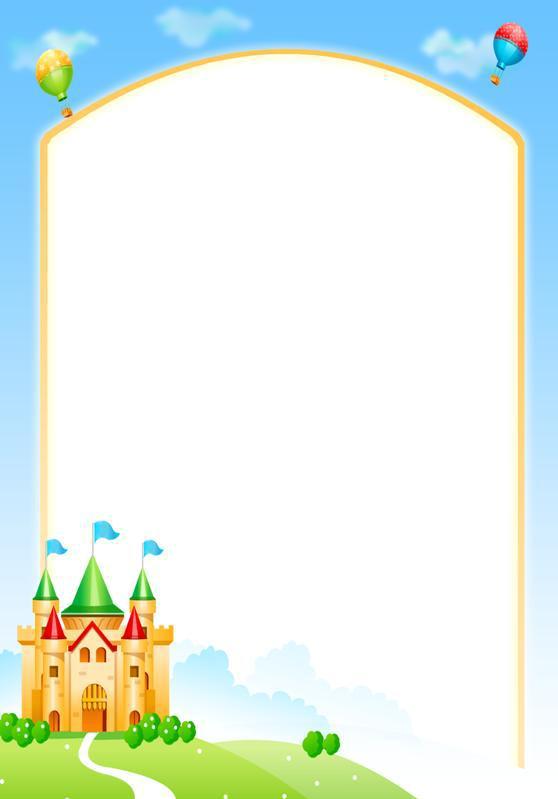 Картотека дидактических игрпо развитию связной речииспользованием русских народных сказокдошкольников.Д/игра «Расскажи сказку»Цель: совершенствование умения пересказывать знакомую сказку последовательно и выразительно,  умение располагать в правильной последовательности картинкиИгра для детей от 4 до 6лет.Материал: Мнемотаблицы пустые к сказкам «Теремок», «Колобок», «Репка», «Курочка Ряба», «Заюшкина избушка», и 15 сказочных персонажей.Варианты игры:Дети располагают персонажей сказки в правильной последовательности; Дети рассказывают сказку, используя игровые картинкиИгры на пространственное ориентирование: «Назови кто справа-слева от персонажа», «Далеко-близко».Примечания:Дети в возрасте 4 лет с помощью взрослого или самостоятельно определяют игровое поле для определенной сказки и рассказывают сказку или расставляют последовательно картинки, вместе с воспитателем.Д/игра «Расскажи сказку»Цель игры. Развивать умение пересказывать и сочинять сказку, развивать монологическую и диалогическую речь, правильное произношение звуков, умение составлять предложения. Упражнять в умении эмоционально и выразительно исполнять свою роль. Продолжать знакомить детей с русскими народными сказками. Воспитывать любовь к р. н. творчеству. Развивать фантазию, память, вниманиеМаиериал: На листах бумаги изображен лес в разные времена года, избушки (ледяная и лубяная), плоские фигуры сказочных героев прикреплены к подставкам.. Ход игры. По картинкам с изображением природыпередвигаются плоские фигурки сказочных героев.Этими фигурками дети показывают сказку,сопровождая рассказом.Д/игра «Поиграем в сказку»Дети очень любят рисовать и фантазировать. Из этого родилась новая игра «Поиграемсказку». Конечно, подготовительный этап занимает намного больше времени, чем сама игра, но благодаря выдумке детей, процесс пополнения персонажами наша сказка продолжается.На первом этапе вместе с детьми обсудить, в какую сказку будем играть, подобрать персонажей, раскрасить героев сказки. С такими персонажами можно играть в любую сказку, прикрепляя их на магнитную доску.Д/игра: «Узнай сказку» (коллаж)Цель: развитие зрительного внимания.Материал: коллаж со сказкамиВоспитатель: А сейчас мы пришли в гости, здесь живет много русских народных сказок. Давайте отгадаем, какие это сказки.Что за сказка: кошка, внучка,Мышь, ещѐ собака ЖучкаДеду с бабой помогали,Корнеплоды собирали? (Репка)Воспитатель: Сейчас мы будем рассказывать сказку вместе. Я начну, а вы, кто знает эту сказку, мне помогайте «Посадил дед… (репку), выросла репка (большая – пребольшая) и т. д. » (Рассказ сопровождается показом персонажей на коллаже).Д/игра: «Узнай сказку» (по отрывку)Цель: развитие слухового вниманияВоспитатель: Теперь послушайте отрывок из знакомой вам русской народной сказки. (Воспитатель читает отрывок по сказке « Маша и медведь», дети отгадывают.)Воспитатель:Все минуточку вниманья!Сказку я хочу начать…Этой сказочки названье                                         Поспешите отгадать.Воспитатель:Не садись на пенек,Не ешь пирожок!Неси бабушке,Неси дедушке! (Маша и медведь)Д/игра «Перекодировка»Цель: развитие мелкой моторики; целостного восприятия.Материал: волшебный сундучок с карточками (мнемоквадратами) Воспитатель: Ребята, смотрите, а что это у нас тут под платочком? (Подходят, смотрят)Я, волшебный сундучок,Я, ребята, вам – дружок. (Открывают)Воспитатель: В нашем волшебном сундучке есть карточки – схемы. Угадайте кто на карточке, превращайтесь, выходите, хвастайтесь. (Дети надевают шапочки, показывают  животное).«Чья песенка?»Цель: Закрепление знания  песенок, использование их в пересказе сказокМатериал: отрывки из русско – народных сказок«Ау, ау, Снегурушка! Ау, ау, голубушка!У дедушки, у бабушкиБыло внучка Снегурушка, Еѐ подружки в лес заманили.(Песенка Снегурушки; Сказка «Снегурушка и лиса»)«Отгадай-ка!»Цель: умение детей отгадывать сказку по словам – повторам, использовать их в пересказе.«Спи, глазок, спи, другой».	(Сказка «Хаврошечка»)«Сестрица Алѐнушка, я пить хочу!»(Сказка «Сестрица Алѐнушка и братец Иванушка»)«Ловись, рыбка, и мала, и велика!»(Сказка «Лисичка – сестричка и серый волк»)«Несѐт меня лиса за тѐмные леса, за высокие горы! Котик – братик, выручи меня!» (Сказка «Кот, петух и лиса»)«Сяду на пенѐк, съем пирожок».	(Сказка «Маша и медведь»)«Я себе возьму хоть корешки, а тебе отдам вершки».(Сказка «Мужик и медведь»)«Мамки – няньки! Собирайтесь, снаряжайтесь! Приготовьте мне мягкий белый хлеб, какой я ела у родного батюшки».(Сказка «Василиса Премудрая»)«Ты молодец: не хвастун, а храбрец».(Сказка «Заяц – хваста»)«Ишь, бородатый, и прыгнуть не сумел – всю разбрызгал». (Сказка «Лиса и козѐл»)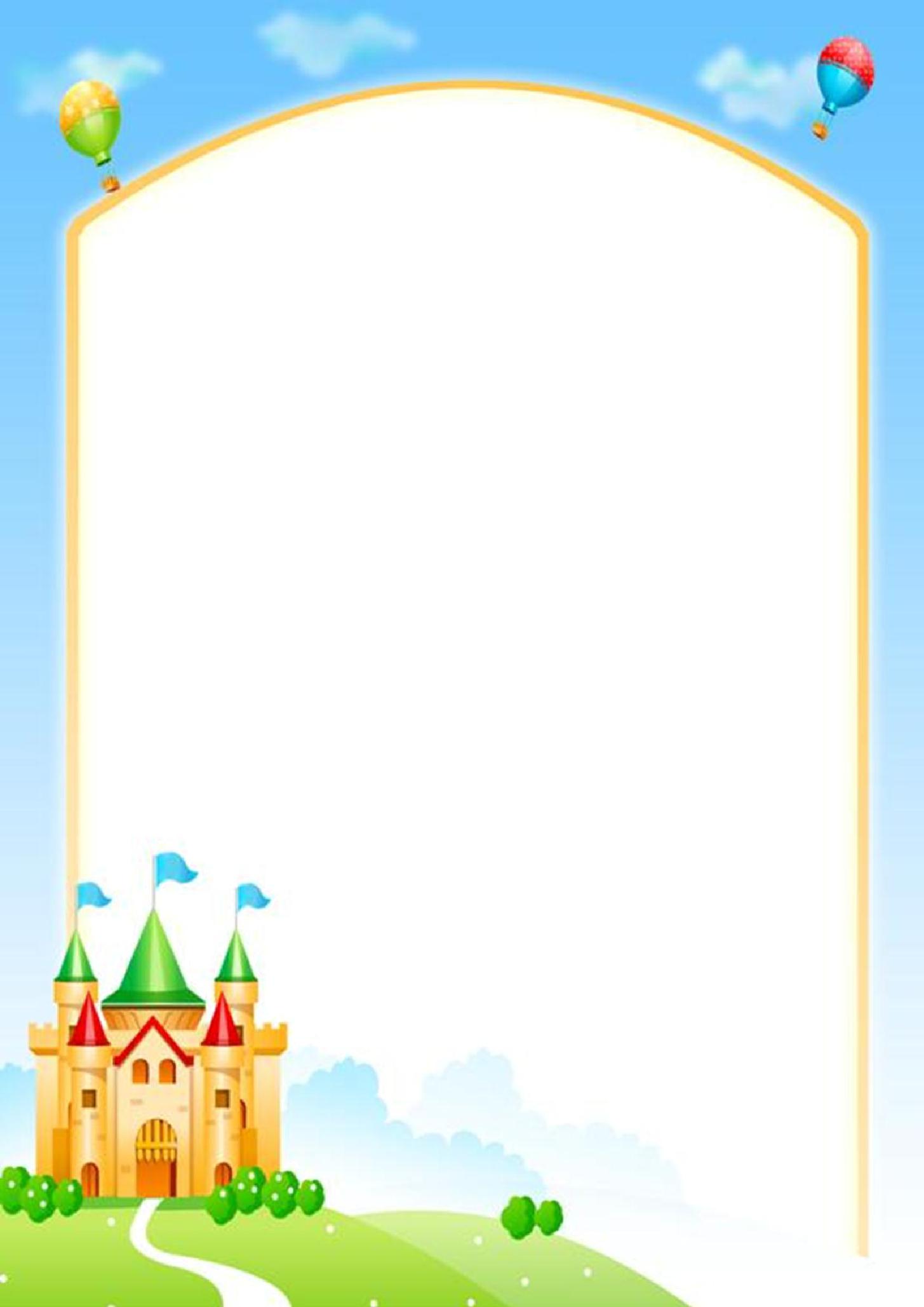 «Поиграем в репку»Цель: развитие речи и творческого воображении, обучение символическому проигрыванию сюжетаВоспитатель рассказывает сказку – путаницу. Начинает с «Репки», включает персонажи из других сказок. Ребенок замечает ошибки и в результате пересказывает сказку. Вначале можно разрешить пользоваться картинками-подсказками. Когда ребенок ответил, попросите его придумать какую-нибудь сказку с этими новыми персонажами.«Шкатулка со сказками»Цель: развитие связной речи, фантазии, творческого мышленияМатериал: различные фигурки животных, человечков.Воспитатель предлагает детям достать фигурки из шкатулки. Надо придумать, кем или чем этот предмет будет в сказке. После того как первый играющий сказал 2 – 3 предложения, предметы собирают	вместе	и начинается	новая	история. Важно, чтобы каждый раз получилась законченная история, и чтобы ребенок в разных ситуациях придумывал разные варианты действий с одним и тем же предметом.«Теремок»Цель: развитие связной речи, памяти. понимание символических пятенМатериал: мемотаблица: нарисованный теремок, по ходу сказки выставляются цветовые пятна:серый – мышказеленый – лягушкаоранжевый – лисичкабелый – заяцтемно-серый – волккоричневый – медведьСоздание воображаемой ситуации: «Зажмурить глаза – одеть волшебные очки и посмотретьволшебные очки, где находится теремок – здесь обыгрывается сказка(т.е. привлечь внимание детей – погружение в сказку с помощью волшебных очков)